ПРОЕКТСовет Ильинского сельского поселенияНовопокровского районаРЕШЕНИЕ(четвертый созыв)от ____________ года							                 № _____станица ИльинскаяОб утверждении схемы многомандатных избирательных округов по выборам депутатов Совета Ильинского сельского поселения Новопокровского района пятого созываВ соответствии со статьей 18 Федерального закона Российской Федерации от 12.06.2002 года № 67-ФЗ «Об основных гарантиях избирательных прав и права на участие в референдуме граждан Российской Федерации», статьей 14 Закона Краснодарского края от 26.12.2005 года № 966-КЗ «О муниципальных выборах в Краснодарском крае», руководствуясь Уставом Ильинского сельского поселения Новопокровского района, Совет Ильинского сельского поселения Новопокровского района р е ш и л:Утвердить схему многомандатных избирательных округов по выборам депутатов Совета Ильинского сельского поселения Новопокровского района пятого созыва (приложение № 1).Утвердить графическое изображение схемы многомандатных избирательных округов (приложение № 2).Наделить каждого избирателя в образованных многомандатных избирательных округах одинаковым числом голосов - по 7 (семь) голосов на избирателя.Признать утратившим силу решение Совета Ильинского сельского поселения Новопокровского района от 20.12.2013 года № 163 «Об утверждении схемы многомандатных избирательных округов по выборам депутатов Совета Ильинского сельского поселения Новопокровского района третьего созыва».Отделу по общим вопросам администрации Ильинского сельского поселения Новопокровского района (Кондратенко Н.Н.) в установленный срок обеспечить размещение настоящего решения на официальном сайте администрации Ильинского сельского поселения Новопокровского района в информационно-телекоммуникационной сети «Интернет» и официально опубликовать данное решение на официальном сайте общественно-политической газеты «Сельская газета» Новопокровского района не позднее, чем через 5 дней после его принятия.Контроль за выполнением настоящего решения возложить на постоянную комиссию по социальным и национальным вопросам, законности и правопорядка, общественным организациям и молодежной политике (Кобзев Г.В.).Решение вступает в силу со дня его официального опубликования.Глава Ильинского сельского поселения Новопокровского района 							Н.Н. Кулинич ПРИЛОЖНИЕ №1УТВЕРЖДЕНА Решением Совета Ильинского сельского поселения Новопокровского района (четвертого созыва)от 17.11.2023 № 164Схема многомандатных избирательных округов по выборам депутатов Совета Ильинского сельского поселения Новопокровского района 2 многомандатных избирательных округа.Кол-во мандатов – 15Общее кол-во избирателей – 3047Средняя норма представительства – 203Кол-во избирателей в 1 округе – 1403 (7 мандатов)Кол-во избирателей во 2 округе – 1644 (8 мандатов)1-ый семимандатный избирательный округ Ильинского сельского поселениястаница ИльинскаяУлицы: Казачья, Красная, Крылова, Леушковского, Мира, Пролетарская, Садовая, Фрунзе, Широкая, Школьная.Переулки: Калинина, Комсомольский, Максима Горького, Майкопский, Пионерский, Украинский.2-ой восьмимандатный избирательный округ Ильинского сельского поселениястаница ИльинскаяУлицы: Веселая, Гагарина, Кавказская, Кирпичная, Крымская, Кубанская, Ленина, Набережная, Первомайская, Пушкина, Чапаева.Переулок Базарный.Приложение №2УТВЕРЖДЕНОРешением Совета Ильинского сельского поселения Новопокровского района (четвертого созыва)от 17.11.2023 № 164Графическое изображение схемы многомандатных избирательных округов по выборам депутатов Совета Ильинского сельского поселения Новопокровского района 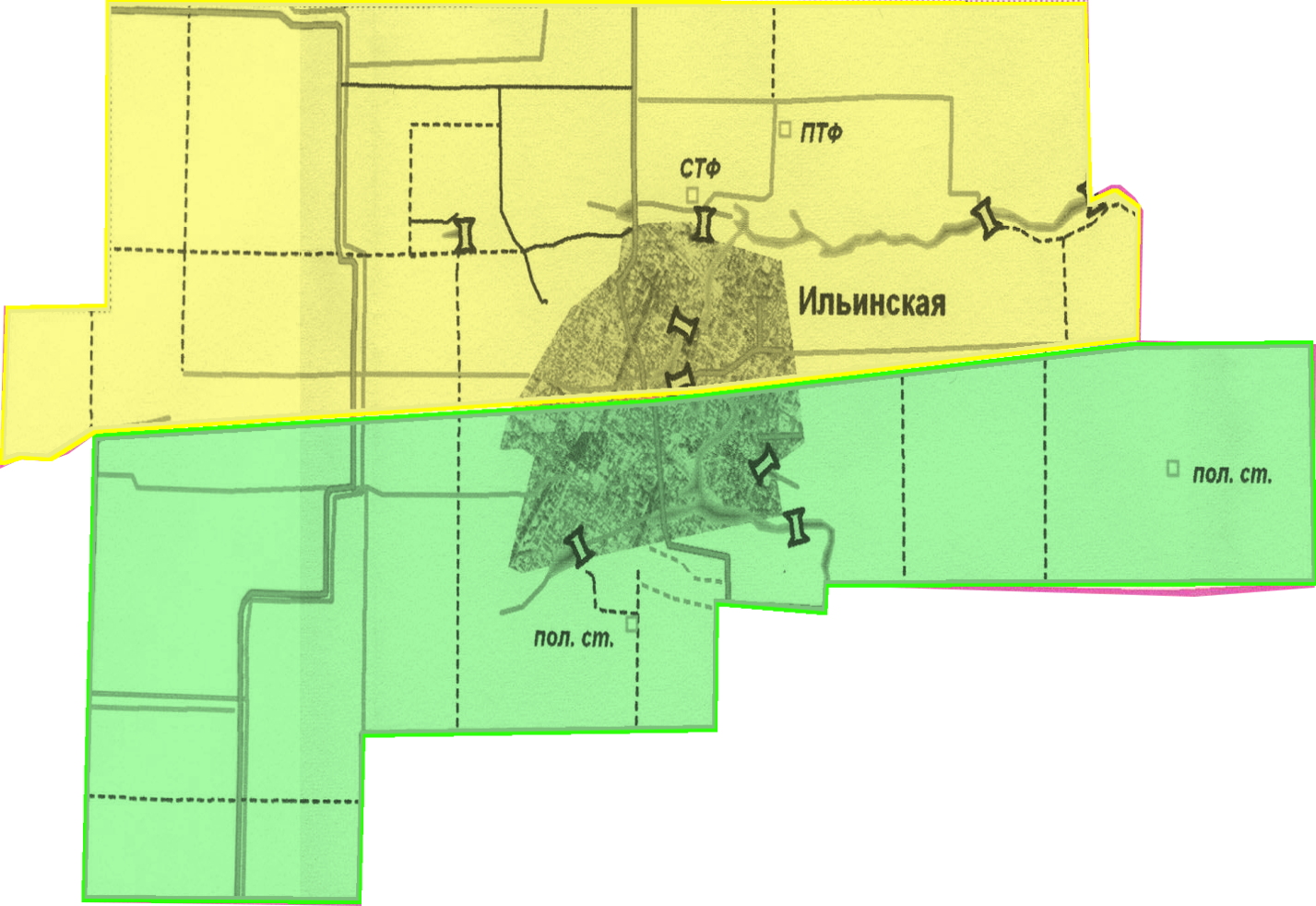 1-ый семимандатный избирательный округ Ильинского сельского поселения Новопокровского района;2-ой восьмимандатный избирательный округ Ильинского сельского поселения Новопокровского района.